Додаток до рішення Київської міської радивід _____________ № _____________План-схемадо дозволу на розроблення проєкту землеустрою щодо відведення земельної ділянки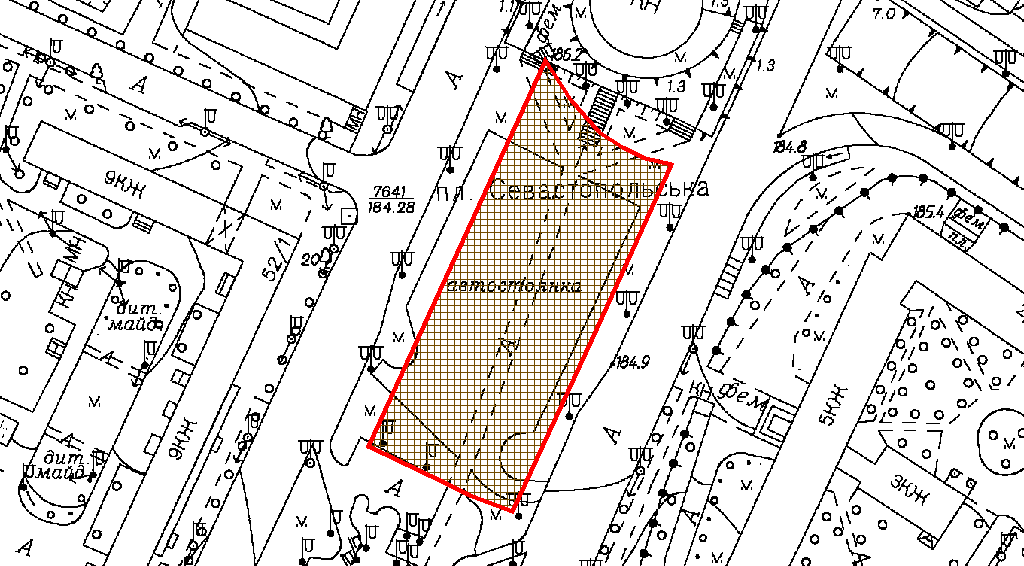 клопотаннявід 07.06.2023 № 537101888кадастровий номер земельної ділянки8000000000:72:446:0004юридична/фізична особаТОВАРИСТВО З ОБМЕЖЕНОЮ ВІДПОВІДАЛЬНІСТЮ «ТОП НІВО»адреса земельної ділянким. Київ, р-н Солом'янський, Севастопольська площа, 5вид землекористуванняорендацільове призначенняземельної ділянкидля будівництва та обслуговування будівель торгівліорієнтовний розмір0,3949 гаКиївський міський головаВіталій КЛИЧКО